Hi, how are you?I’m fine, thanks, and you?I’m good, thanks.What did you do on Sunday?I went to the Niigata.Nice. What did you do there?I went shopping. I bought a jacket.Cool. Did you eat lunch there?Yes, I did. I went to Kappazushi.I love Kappazushi. I like the hamburger sushi.Me too!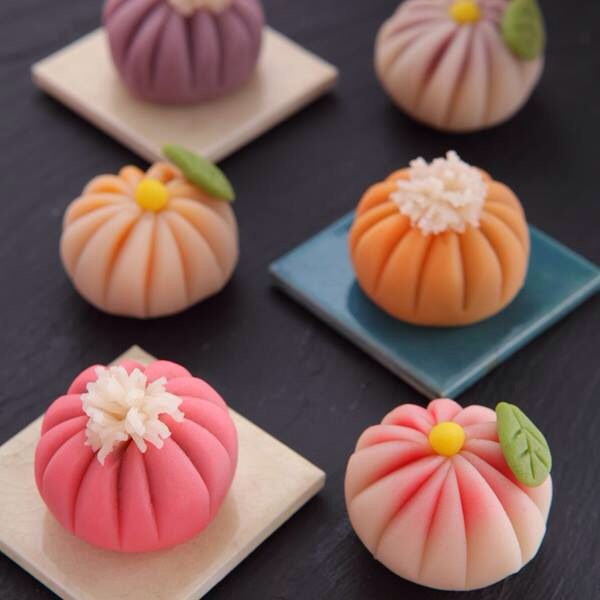 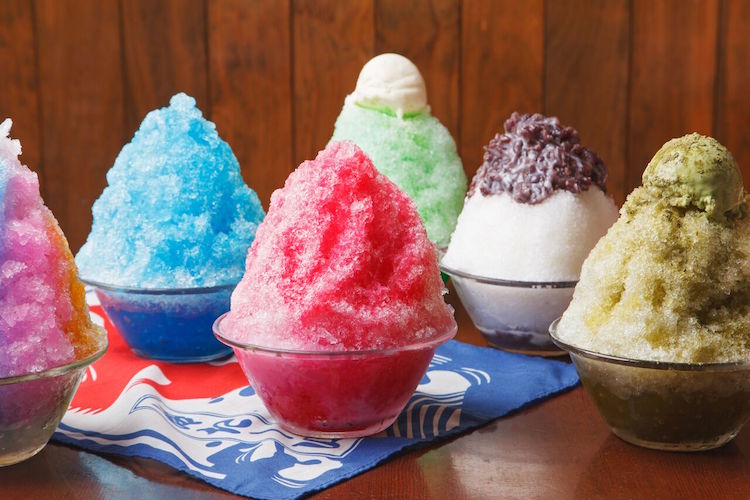 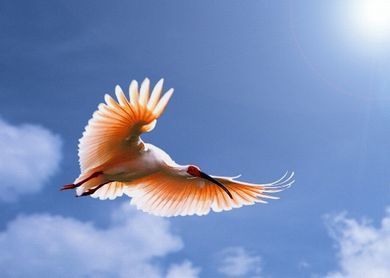 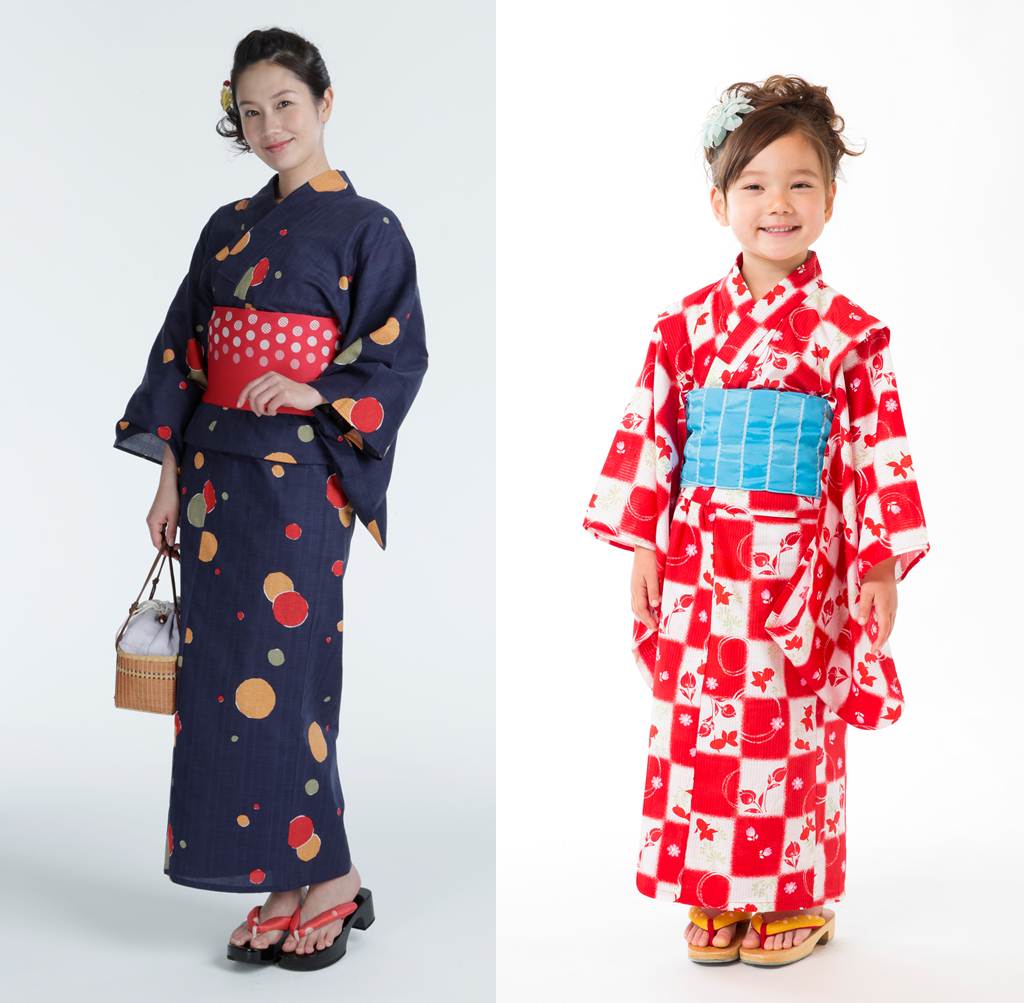 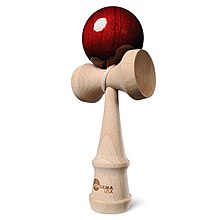 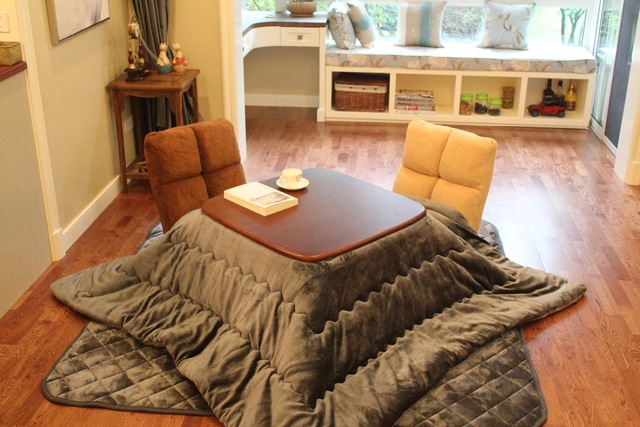 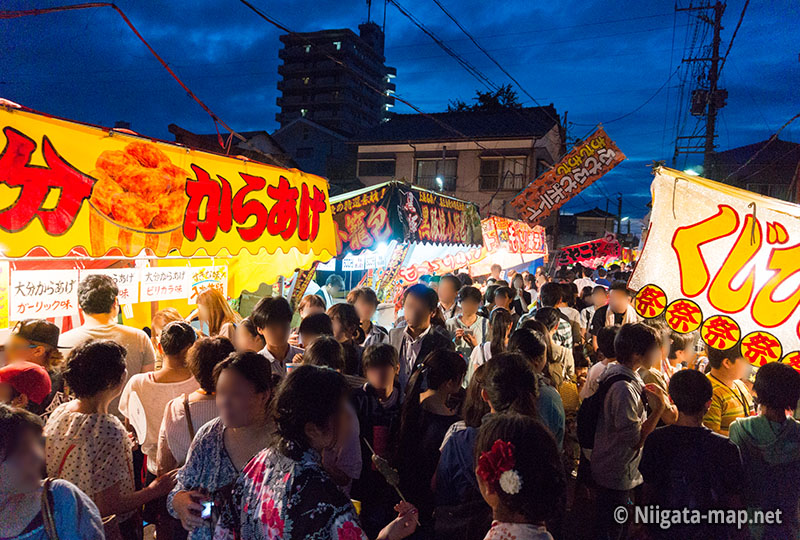 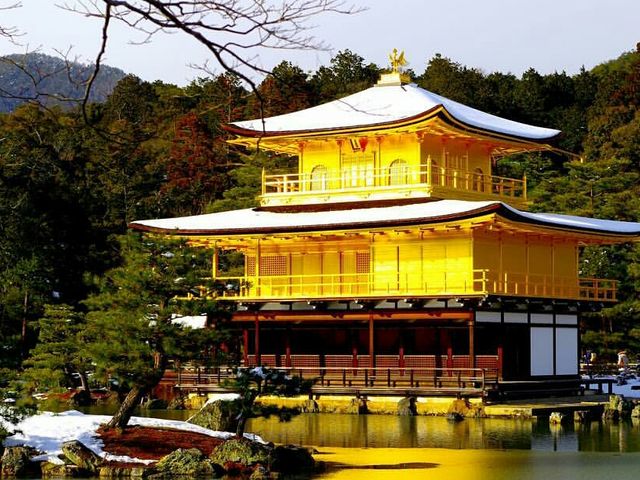 